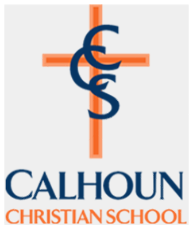 Calhoun Christian SchoolBoard of Directors October 24, 2022 @ 5:49 p.m. Regular Meeting for OctoberCalhoun Christian School provides academic excellence while upholding God’s truth and challenging children to servePresent: Jeralyn Belote, Chris Cooley, Tina Yost Johnson, Jim MerkleTardy:  Matt BurkartLate:  Necia DiTrapani, , Don Hughes, Nate Lauer, Ray Yager Absent:  Nate Asma,Guests:   NoneMeeting Opening- Mission Statement- Calhoun Christian Provides Service, Excellence, and Upholding God’s TruthCall to order at 5:49 p.m. Devotional and opening prayer – Jim Merkle for Nate AsmaApproval of/or revisions to the agenda – Add executive sessionMotion: Jim MerkleSecond: Ray YagerApproved Unanimously Minutes Review and Approval of Minutes- Motion: Jim MerkleSecond: Ray YagerAbstain: Nate AsmaApprovedPublic Comments: NoneReceive Correspondence/Reports – Standing CommitteesAdministrator - Jeralyn Belote- See Report Finance – Jim Merkle - See ReportsBuilding & Grounds – Jeralyn Belote and Don Hughes- See Report- Discussed flooring in weight room.  Key Fobs installed and distributed to Board. Technology – Jeralyn Belote- See admin report Development – Chris Cooley no reportRegular Monthly Calendar Business June 30 School Finances Report - Finance Committee- Table to JanuaryFinal Budget Approval - Finance Committee- Done priorNew Business:  Executive Session:  Unfinished BusinessBoard Orientation (Review of policy and procedures)BOD Pledges – Pledge dueRisk Committee – Findings dueBoard Strategic Planning MeetingAppoint Risk Analysis CommitteeMember Comment- NoneAnnouncements-NoneUpcoming Board Calendar NovemberFall Fund Drive - Development/AdministratorForm 990 - Finance CommitteeUpcoming School Calendar November 11th 8th grade field trip to overflow 	November 23rd Grandparent’s Day November 24 & 25th Thanksgiving break November 28th Board MeetingAdjourn Meeting & Close in prayer (requires unanimous concurrence)Jim Merkle- MotionChris Cooley – 2ndUnanimous approval**Ray Yager devotional for next meetingEnd 6:54 pm